ОФИЦИАЛЬНЫЙ ВЕСТНИК   24 апреля 2017 г.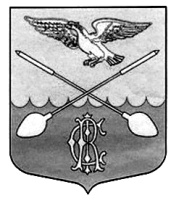 Дружногорского городского поселения                       № 10_________________Информационный бюллетень________________________________________Тираж:  10 экземпляров.  Распространяется бесплатно.Учредитель: Совет депутатов Дружногорского городского поселения; Главный редактор: Володкович В.В.Адрес редакции и издателя: 188377, Ленинградская обл., Гатчинский р-он, г.п. Дружная Горка, ул. Садовая, д.4АДМИНИСТРАЦИЯ ДРУЖНОГОРСКОГО ГОРОДСКОГО ПОСЕЛЕНИЯ ГАТЧИНСКОГО МУНИЦИПАЛЬНОГО РАЙОНА ЛЕНИНГРАДСКОЙ ОБЛАСТИПОСТАНОВЛЕНИЕот 18 апреля  2017 года  		               	            	                                                                                                                               №125В соответствии с Федеральным законом от 25 декабря 2008 года  № 273-ФЗ «О противодействии коррупции», Федеральным законом  от 2 марта 2007 года № 25-ФЗ «О муниципальной службе в Российской Федерации», руководствуясь Уставом муниципального образования Дружногорское городское поселение Гатчинского муниципального района Ленинградской области, ПОСТАНОВЛЯЮ:1. Утвердить Положение о порядке подачи обращения гражданина, замещавшего в администрации муниципального образования Дружногорское городское поселение Гатчинского муниципального района Ленинградской области должность муниципальной службы, включенную в перечень должностей, установленный муниципальным правовым актом администрации муниципального образования Дружногорское городское поселение Гатчинского муниципального района Ленинградской области, о даче согласия на замещение на условиях трудового договора должности в организации и (или) выполнение в данной организации работ (оказание данной организации услуг) в течение месяца стоимостью более ста тысяч рублей на условиях гражданско-правового договора (гражданско-правовых договоров), если отдельные функции муниципального (административного) управления данной организацией входили в его должностные обязанности, до истечения двух лет после увольнения с муниципальной службы (прилагается).2. Настоящее постановление вступает в силу через десять календарных дней после дня его официального опубликования.Глава администрацииДружногорского городского поселения:                                                                                                                          В.В. ВолодковичПОЛОЖЕНИЕ о порядке подачи обращения гражданина, замещавшего вадминистрации муниципального образования Дружногорское городское поселение Гатчинского муниципального района Ленинградской области должность муниципальной службы, включенную в перечень должностей, установленный муниципальным правовым актом администрации муниципального образования Дружногорское городское поселение Гатчинского муниципального района Ленинградской области, о даче согласия на замещение на замещение на условиях трудового договора должности в организации и (или) выполнение в данной организации работ (оказание данной организации услуг) в течение месяца стоимостью более ста тысяч рублей на условиях гражданско-правового договора (гражданско-правовых договоров), если отдельные функции муниципального (административного) управления данной организацией входили в его должностные обязанности, до истечения двух лет после увольнения с муниципальной службы1. Настоящее Положение определяет порядок подачи гражданином, замещавшим в администрации муниципального образования Дружногорское городское поселение Гатчинского муниципального района Ленинградской области должность муниципальной службы, включенную в перечень должностей, установленный муниципальным правовым актом администрации муниципального образования  Дружногорское городское поселение Гатчинского муниципального района Ленинградской области (далее – гражданин), обращения о даче согласия на замещение на условиях трудового договора должности в организации и (или) выполнение в данной организации работ (оказания данной организации услуг) в течение месяца стоимостью более ста тысяч рублей на условиях гражданско-правового договора (гражданско-правовых договоров), если отдельные функции государственного, муниципального (административного) управления данной организацией входили в его должностные обязанности, до истечения двух лет после увольнения с муниципальной службы (далее – обращение).2. Обращение оформляется в письменной форме согласно приложению 1 к настоящему Положению.3. Гражданин подает обращение лично в канцелярию администрации Дружногорского городского поселения (далее – уполномоченный орган) или путем направления обращения в администрацию муниципального образования Дружногорское городское поселение Гатчинского муниципального района Ленинградской области  заказным почтовым отправлением с описью вложения и с уведомлением о вручении по адресу: 188337, Ленинградская область, Гатчинский район, г.п. Дружная Горка, ул. Садовая д.4.4. Обращение регистрируется в журнале учета обращений (далее – журнал) незамедлительно, в присутствии гражданина при подаче обращения лично.В случае если обращение направлено гражданином почтовым отправлением,  данное обращение регистрируются журнале в течение двух календарных дней со дня его поступления в уполномоченный орган.5. Журнал ведется по форме согласно приложению 2 к настоящему Положению.Листы журнала должны быть прошнурованы, пронумерованы. Журнал хранится в уполномоченном органе.6. На обращении ставится отметка о дате и времени его поступления в уполномоченный орган, номер регистрации в журнале, подпись сотрудника уполномоченного органа, ответственного за прием и регистрацию обращений.7. В случае если обращение подано в уполномоченный орган гражданином лично, после регистрации обращения сотрудник уполномоченного органа, ответственный за прием и регистрацию обращений, выдает гражданину расписку по форме согласно приложению 1 к настоящему Положению в получении обращения с указанием даты его получения и номера регистрации в журнале.8. Обращение в срок не позднее 2 рабочих дней со дня его регистрации передается уполномоченным органом секретарю комиссии по соблюдению требований к служебному поведению муниципальных служащих и урегулированию конфликта интересов администрации муниципального образования Дружногорское городское поселение Гатчинского муниципального района Ленинградской области (далее – комиссия по урегулированию конфликта интересов).Секретарь комиссии по урегулированию конфликта интересов в день поступления обращения передает его председателю комиссии по урегулированию конфликта интересов для организации работы по подготовке к заседанию указанной комиссии. Комиссия по урегулированию конфликта интересов рассматривает обращение в порядке и сроки, установленные решением Совета депутатов Дружногорского городского поселения от 27.11.2013 г. № 55 «Об утверждении Положения и состава комиссии по соблюдению требований к служебному поведению муниципальных служащих и урегулированию конфликтов интересов в органах местного самоуправления администрации Дружногорского городского поселения» в редакции решений Совета депутатов  Дружногорского городского поселения от 29.07.2015 г. №68, от 22.02.2017 г. №10.ОБРАЩЕНИЕО ДАЧЕ СОГЛАСИЯ НА ЗАМЕЩЕНИЕ НА УСЛОВИЯХ ТРУДОВОГО ДОГОВОРА ДОЛЖНОСТИ В ОРГАНИЗАЦИИ И (ИЛИ) ВЫПОЛНЕНИЕ В ДАННОЙ ОРГАНИЗАЦИИ РАБОТ (ОКАЗАНИЕ ДАННОЙ ОРГАНИЗАЦИИ УСЛУГ) В ТЕЧЕНИЕ МЕСЯЦА СТОИМОСТЬЮ БОЛЕЕ СТА ТЫСЯЧ РУБЛЕЙ НА УСЛОВИЯХ ГРАЖДАНСКО-ПРАВОВОГО ДОГОВОРА (ГРАЖДАНСКО-ПРАВОВЫХ ДОГОВОРОВ) ЖУРНАЛ УЧЕТА ОБРАЩЕНИЙАДМИНИСТРАЦИЯ  ДРУЖНОГОРСКОГО ГОРОДСКОГО ПОСЕЛЕНИЯ  ГАТЧИНСКОГО МУНИЦИПАЛЬНОГО РАЙОНА ЛЕНИНГРАДСКОЙ ОБЛАСТИП О С Т А Н О В Л Е Н И Еот 18 апреля 2017  г.                                                                                                                                                                                    №  125/1Об      утверждении    перечня    видов обязательных    работ    и     объектов,на  которых отбывают  обязательныеи       исправительные      работы       в Дружногорском городском поселении. В соответствии со статьями 49 и 50 Уголовного кодекса Российской Федерации, главами 4 и 7 Уголовно-исполнительного кодекса Российской Федерации, статьей 14 ФЗ № 131 от 6 октября 2003 года «Об общих принципах организации местного самоуправления в Российской Федерации», на основании Устава МО Дружногорское городское поселение, Гатчинского муниципального района, Ленинградской области, администрация Дружногорского городского поселения,П О С Т А Н О В Л Я Е Т:Определить следующий перечень видов обязательных работ для осужденных:- уборка территории;- вывоз мусора;- уборка подвалов и чердаков в жилых и нежилых  строениях;- санитарная очистка и озеленение территории поселения;- ремонт зданий и помещений;- погрузо-разгрузочные работы;- курьерская работа;- подсобные работы.Определить учреждение, на котором осуществляются обязательные и исправительные работы для осужденных:МКУ «Центр бытового обслуживания и благоустройства».Настоящее постановление подлежит официальному опубликованию.Контроль за исполнением постановления  возложить на заместителя главы администрации Отса И.В.Глава администрацииДружногорского городского поселения:                                                                                                                                       В.В. ВолодковичАДМИНИСТРАЦИЯ  ДРУЖНОГОРСКОГО ГОРОДСКОГО ПОСЕЛЕНИЯ  ГАТЧИНСКОГО МУНИЦИПАЛЬНОГО РАЙОНА ЛЕНИНГРАДСКОЙ ОБЛАСТИП О С Т А Н О В Л Е Н И Еот  21.04.2017  года                                                                                                                                                         №  128Об изъятии для муниципальных нужд земельного участкаи расположенных на нём объектов недвижимого имуществаВ связи с признанием многоквартирного дома по адресу: Ленинградская область, Гатчинский район, г.п. Дружная Горка, ул. Урицкого, д.11 аварийным и подлежащим сносу, и не выполнением собственниками помещений в данном доме предписания по его сносу,  выданного администрацией Дружногорского городского  поселения,в соответствии с п.10 ст.32 Жилищного кодекса РФ, п.3 ст.49, 56.2 - 56.6 Земельного кодекса РФ, ст.279, 281 Гражданского кодекса РФ, п.20 ч.1 ст.14 Федерального закона от 06.10.2003 N 131-ФЗ "Об общих принципах организации местного самоуправления в Российской Федерации", и Уставом муниципального образования, администрация Дружногорского городского поселенияПОСТАНОВЛЯЕТ:1. Изъять для муниципальных нужд Дружногорского городского поселения:1.1. Принадлежащие на праве общей долевой собственности собственникам помещений многоквартирного дома:1.1.1. Земельный участок с кадастровым номером 47:23:1001001:336, площадью 600 кв.м., категория земель: земли населенных пунктов; разрешенное использование: среднеэтажная жилая застройка; 1.1.2. Здание с кадастровым номером 47:23:0928001:196, расположенное по адресу:  Ленинградская область, Гатчинский район, г.п. Дружная Горка, ул. Урицкого, д.11. 1.2. Расположенное в вышеуказанном многоквартирном доме помещение:1.2.1. Жилое помещение с кадастровым номером 47:23:0928001:1637, площадью 46,1 кв.м., по адресу: Ленинградская область, Гатчинский район, г.п. Дружная Горка, ул. Урицкого, д.11, кв. 2, принадлежащее на праве общей долевой собственности Коневу Никите Николаевичу (1/2 доля в праве – запись в ЕГРН № 47-47-17/013/2014-160 от 07.04.2014) и Дюковой Людмиле Алексеевне (1/2 доля в праве – запись в ЕГРН № 47:23:0928001:1637-47/017/2017-1 от 09.02.2017).2. Отделу канцелярии осуществить мероприятия, предусмотренные п.10 ст. 56.6 Земельного кодекса РФ.3. Отделу градостроительства, земельных и имущественных отношений осуществить мероприятия, предусмотренные п.п.1-5 п. 1 ст. 56.7. Земельного кодекса РФ.4. Заместителю главы администрации осуществить мероприятия, предусмотренные пп. 6-8 ст. 56.7., ст. 56.10. Земельного кодекса РФ5. Постановление подлежит официальному опубликованию и действует в течение трех лет.6. Контроль за исполнением настоящего постановления оставляю за собой.Глава администрацииДружногорского городского  поселения                                                                                                                                       В.В. ВолодковичОб утверждении положения о порядке подачи обращения гражданина, замещавшего в администрации Дружногорского городского поселения должность муниципальной службы, включенную в перечень должностей, установленный муниципальным правовым актом администрации Дружногорского городского поселения, о даче согласия на замещение на условиях трудового договора должности в организации и (или) выполнение в данной организации работ (оказание данной организации услуг) в течение месяца стоимостью более ста тысяч рублей на условиях гражданско-правового договора (гражданско-правовых договоров), если отдельные функции муниципального (административного) управления данной организацией входили в его должностные обязанности, до истечения двух лет после увольнения с муниципальной службы.УтвержденОпостановлением администрации Дружногорского городского поселения)от «18» апреля  2017 г.  № 125Приложение 1 Комиссия по соблюдению требований к служебному поведению муниципальных служащих и урегулированию конфликта интересов администрации Дружногорского городского поселения ______________________________________________________________от___________________________________________________________________________________________ (фамилия, имя, отчество (при наличии), гражданина, адрес места жительства, номер телефона)Я,Я,_______________________________________________________________ ,_______________________________________________________________ ,_______________________________________________________________ ,_______________________________________________________________ ,(фамилия, имя, отчество (при наличии)(фамилия, имя, отчество (при наличии)(фамилия, имя, отчество (при наличии)(фамилия, имя, отчество (при наличии)замещавший (ая) в период с ______________________   по _______________________     замещавший (ая) в период с ______________________   по _______________________     замещавший (ая) в период с ______________________   по _______________________     замещавший (ая) в период с ______________________   по _______________________     замещавший (ая) в период с ______________________   по _______________________     замещавший (ая) в период с ______________________   по _______________________     замещавший (ая) в период с ______________________   по _______________________     ______________________________________________________________________________________________________________________________________________________________________________________________________________________________________________________________________________________________________________________________________________________________________________________________________________________________________________________________________________________________________________________________________(наименование должности (ей) муниципальной службы)(наименование должности (ей) муниципальной службы)(наименование должности (ей) муниципальной службы)(наименование должности (ей) муниципальной службы)(наименование должности (ей) муниципальной службы)(наименование должности (ей) муниципальной службы)(наименование должности (ей) муниципальной службы)_________________________________________________________________________________________________________________________________________________________________________________________________________________________________________________________________________________________________________________________________________________________________________________________________________________________________________________________________________________________________________________________________________________________________________ в соответствии со статьей 14 Федерального закона от 2 марта 2007 года № 25-ФЗ «О муниципальной службе в Российской Федерации» прошу Вас дать согласие на замещение должности на условиях трудового договора и (или) на выполнение работ (оказание услуг) на условиях гражданско-правового договора (гражданско-правовых договоров) в соответствии со статьей 14 Федерального закона от 2 марта 2007 года № 25-ФЗ «О муниципальной службе в Российской Федерации» прошу Вас дать согласие на замещение должности на условиях трудового договора и (или) на выполнение работ (оказание услуг) на условиях гражданско-правового договора (гражданско-правовых договоров) в соответствии со статьей 14 Федерального закона от 2 марта 2007 года № 25-ФЗ «О муниципальной службе в Российской Федерации» прошу Вас дать согласие на замещение должности на условиях трудового договора и (или) на выполнение работ (оказание услуг) на условиях гражданско-правового договора (гражданско-правовых договоров) в соответствии со статьей 14 Федерального закона от 2 марта 2007 года № 25-ФЗ «О муниципальной службе в Российской Федерации» прошу Вас дать согласие на замещение должности на условиях трудового договора и (или) на выполнение работ (оказание услуг) на условиях гражданско-правового договора (гражданско-правовых договоров) в соответствии со статьей 14 Федерального закона от 2 марта 2007 года № 25-ФЗ «О муниципальной службе в Российской Федерации» прошу Вас дать согласие на замещение должности на условиях трудового договора и (или) на выполнение работ (оказание услуг) на условиях гражданско-правового договора (гражданско-правовых договоров) в соответствии со статьей 14 Федерального закона от 2 марта 2007 года № 25-ФЗ «О муниципальной службе в Российской Федерации» прошу Вас дать согласие на замещение должности на условиях трудового договора и (или) на выполнение работ (оказание услуг) на условиях гражданско-правового договора (гражданско-правовых договоров) в соответствии со статьей 14 Федерального закона от 2 марта 2007 года № 25-ФЗ «О муниципальной службе в Российской Федерации» прошу Вас дать согласие на замещение должности на условиях трудового договора и (или) на выполнение работ (оказание услуг) на условиях гражданско-правового договора (гражданско-правовых договоров)в в ________________________________________________________________________________________________________________________________________________________________________________________________(наименование, местонахождение организации, характер ее деятельности)(наименование, местонахождение организации, характер ее деятельности)(наименование, местонахождение организации, характер ее деятельности)__________________________________________________________________________________________________________________________________________________________________________________________________________________________________________________________________________________________________________________________________________________________________________________________________________________________________________________________________________________________________________________________________________________________________________________________________________________________________________________________________________________________________________________________________________________________________________________________________________________________________________________________________________________________________________________________________________________________________________________________________(предполагаемый срок действия договора, сумма оплаты за выполнение работ (оказание услуг) по гражданско-правовому договору (гражданско-правовым договорам)(предполагаемый срок действия договора, сумма оплаты за выполнение работ (оказание услуг) по гражданско-правовому договору (гражданско-правовым договорам)(предполагаемый срок действия договора, сумма оплаты за выполнение работ (оказание услуг) по гражданско-правовому договору (гражданско-правовым договорам)(предполагаемый срок действия договора, сумма оплаты за выполнение работ (оказание услуг) по гражданско-правовому договору (гражданско-правовым договорам)(предполагаемый срок действия договора, сумма оплаты за выполнение работ (оказание услуг) по гражданско-правовому договору (гражданско-правовым договорам)(предполагаемый срок действия договора, сумма оплаты за выполнение работ (оказание услуг) по гражданско-правовому договору (гражданско-правовым договорам)В мои должностные (служебные) обязанности входили следующие функции:В мои должностные (служебные) обязанности входили следующие функции:В мои должностные (служебные) обязанности входили следующие функции:В мои должностные (служебные) обязанности входили следующие функции:В мои должностные (служебные) обязанности входили следующие функции:В мои должностные (служебные) обязанности входили следующие функции:В мои должностные (служебные) обязанности входили следующие функции:1)1)_______________________________________________________________, _______________________________________________________________, (описание должностных обязанностей, исполняемых гражданином во время замещения им должности (ей) муниципальной службы)(описание должностных обязанностей, исполняемых гражданином во время замещения им должности (ей) муниципальной службы)2)2)_______________________________________________________________,_______________________________________________________________,(муниципального (административного) управления в отношении организации)(муниципального (административного) управления в отношении организации)3)3)_______________________________________________________________._______________________________________________________________.В мои должностные обязанности будет входить (выполняемая мною работа будет включать):В мои должностные обязанности будет входить (выполняемая мною работа будет включать):В мои должностные обязанности будет входить (выполняемая мною работа будет включать):В мои должностные обязанности будет входить (выполняемая мною работа будет включать):           1)________________________________________________________________,________________________________________________________________,________________________________________________________________,(краткое описание должностных обязанностей, характер выполняемых работ (услуг) в случае заключения трудового или гражданско-правового договора)(краткое описание должностных обязанностей, характер выполняемых работ (услуг) в случае заключения трудового или гражданско-правового договора)(краткое описание должностных обязанностей, характер выполняемых работ (услуг) в случае заключения трудового или гражданско-правового договора)           2)________________________________________________________________________________________________________________________________________________________________________________________________           3)________________________________________________________________.________________________________________________________________.________________________________________________________________.Намереваюсь (не намереваюсь) лично присутствовать на заседании комиссии по урегулированию конфликта интересов при рассмотрении настоящего обращения (нужное подчеркнуть).Намереваюсь (не намереваюсь) лично присутствовать на заседании комиссии по урегулированию конфликта интересов при рассмотрении настоящего обращения (нужное подчеркнуть).Намереваюсь (не намереваюсь) лично присутствовать на заседании комиссии по урегулированию конфликта интересов при рассмотрении настоящего обращения (нужное подчеркнуть).Намереваюсь (не намереваюсь) лично присутствовать на заседании комиссии по урегулированию конфликта интересов при рассмотрении настоящего обращения (нужное подчеркнуть).Намереваюсь (не намереваюсь) лично присутствовать на заседании комиссии по урегулированию конфликта интересов при рассмотрении настоящего обращения (нужное подчеркнуть).Намереваюсь (не намереваюсь) лично присутствовать на заседании комиссии по урегулированию конфликта интересов при рассмотрении настоящего обращения (нужное подчеркнуть).Намереваюсь (не намереваюсь) лично присутствовать на заседании комиссии по урегулированию конфликта интересов при рассмотрении настоящего обращения (нужное подчеркнуть).«__» ________ 20__ года«__» ________ 20__ года«__» ________ 20__ года_______________________(подпись)_______________________(подпись)_______________________(подпись)_______________________(подпись)____________________________________________________________________________________________________________________________________________________________________________________________________________________________________________________________________________________________________________________________________РАСПИСКАРАСПИСКАРАСПИСКАРАСПИСКАОбращение _________________________________________________________________Обращение _________________________________________________________________Обращение _________________________________________________________________Обращение _________________________________________________________________(фамилия, имя, отчество (при наличии) гражданина(фамилия, имя, отчество (при наличии) гражданина(фамилия, имя, отчество (при наличии) гражданина(фамилия, имя, отчество (при наличии) гражданинаот «__» ___________________ 20 __ года о даче согласия на замещение на условиях трудового договора должности в организации и (или) выполнение в данной организации работ (оказание данной организации услуг) в течение месяца стоимостью более ста тысяч рублей на условиях гражданско-правового договора (гражданско-правовых договоров) зарегистрировано в журнале учета обращений «__» _____________ 20 __ года № __ . от «__» ___________________ 20 __ года о даче согласия на замещение на условиях трудового договора должности в организации и (или) выполнение в данной организации работ (оказание данной организации услуг) в течение месяца стоимостью более ста тысяч рублей на условиях гражданско-правового договора (гражданско-правовых договоров) зарегистрировано в журнале учета обращений «__» _____________ 20 __ года № __ . от «__» ___________________ 20 __ года о даче согласия на замещение на условиях трудового договора должности в организации и (или) выполнение в данной организации работ (оказание данной организации услуг) в течение месяца стоимостью более ста тысяч рублей на условиях гражданско-правового договора (гражданско-правовых договоров) зарегистрировано в журнале учета обращений «__» _____________ 20 __ года № __ . от «__» ___________________ 20 __ года о даче согласия на замещение на условиях трудового договора должности в организации и (или) выполнение в данной организации работ (оказание данной организации услуг) в течение месяца стоимостью более ста тысяч рублей на условиях гражданско-правового договора (гражданско-правовых договоров) зарегистрировано в журнале учета обращений «__» _____________ 20 __ года № __ . «__» ________ 20__ года«__» ________ 20__ года_____________________________________________________________________________________________(наименование должности ответственного должностного лица уполномоченного органа)(подпись ответственного должностного лица уполномоченного органа)(подпись ответственного должностного лица уполномоченного органа)(фамилия, имя, отчество (при наличии) ответственного должностного лица уполномоченного органа)Приложение 2 к Положению № п/пИнформация о поступившем обращенииИнформация о поступившем обращенииФамилия, имя, отчество (при наличии) гражданинаФамилия, имя, отчество (при наличии) ответственного должностного лицауполномоченного органаОтметка о выдаче гражданину расписки в получении обращения (дата, подпись гражданина)Отметка о направлении обращения в комиссию по урегулированию конфликта интересовОтметка о решении, принятом комиссией по урегулированию конфликта интересов№ п/пДата поступления№ регистрацииФамилия, имя, отчество (при наличии) гражданинаФамилия, имя, отчество (при наличии) ответственного должностного лицауполномоченного органаОтметка о выдаче гражданину расписки в получении обращения (дата, подпись гражданина)Отметка о направлении обращения в комиссию по урегулированию конфликта интересовОтметка о решении, принятом комиссией по урегулированию конфликта интересов123456781.